DAFTAR RIWAYAT HIDUP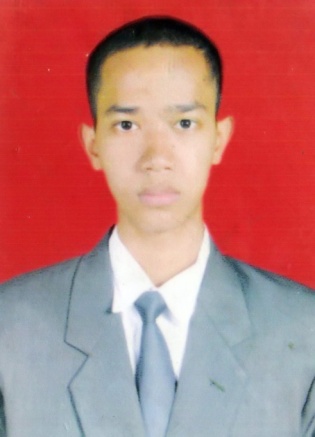 Data PribadiNama			:  Tri HaryantoTempat/Tanggal lahir	:  Jakarta, 14 November 1992Alamat			:  Pulo Gebang No. 55 RT 011 RW 004,   Cakung, JakartaStatus			:  Belum menikahTinggi / Berat Badan	:  165 cm / 55 kgJenis kelamin		:  Laki-lakiAgama			:  IslamNomor Telepon		:  085774414903Email			:  haryanto.tri20@gmail.comRiwayat PendidikanA. Formal2005	:  SDN Pulo Gebang 16 Jakarta2008	:  MTs N 20 Jakarta2012	:  SMK Negeri 26 Pembangunan Jakarta2014	:  Program S1 ( On Progress )B. Non Formal2009	:  TOEIC Bersertifikat2011	:  Web Desain Bersertifikat2014	:  Pusat Pelatihan Kerja Pengembangan Industri – Teknik Informatika                     ( Bersertifikat )Pengalaman Organisasi2009 – 2010  	:  Ka.  Dept. Kaderisasi Rohis SMKN 26 Jakarta2009 – 2010	:  Staff IT Student Company SMKN 26 JakartaKemampuanKemampuan Komputer Program Microsoft OfficeNetworking (LAN, WAN, Etc)Basic NetworkingBasic PC Hardware TroubleshootingBasic Windows TroubleshootingMelakukan instalasi software dan hardwareMenguasai Bahasa Inggris Dapat bekerjasama secara individu maupun tim.Memahami Teknologi CCTV/IP Camera, dll .Pengalaman KerjaMei 2011 – Maret 2012            :  PT. GSPE (Technical Support)Mei 2012 – Oktober 2012        :  PT. Transtel (Technical Support)November 2012 – April 2013  :  PT. Link Net (Customer Relation Officer)Mei 2013 – Februari 2014       :  PT. Indomarco  (IT Staff)November 2014	          : PT. Indosat Mega Media (Teknisi Provisioning)